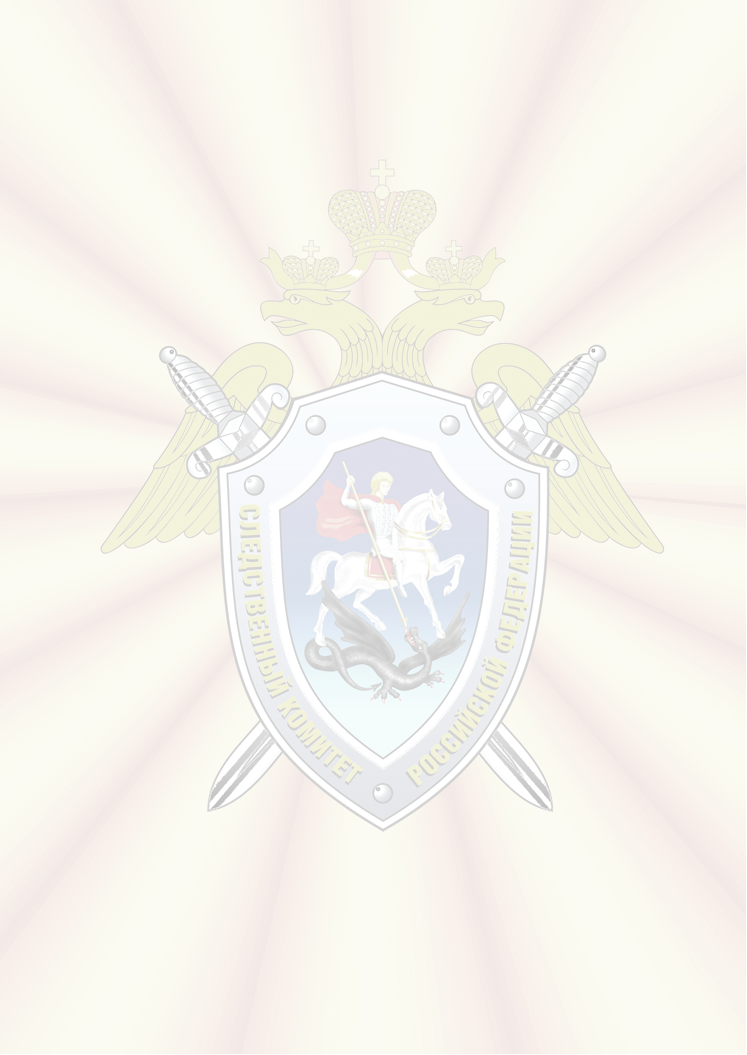 Следственное управление Следственного комитета Российской Федерации по Новгородской областиПорядок обращения граждан в следственные органы Следственного комитета Российской Федерации по Новгородской области2018Обратиться в следственное управление Следственного комитета Российской Федерации по Новгородской области возможно следующим образом:•	направить обращение почтовой связью;•	прийти на прием;  •	прийти на личный прием к руководству следственного управления;•	принести обращение в Приемную Председателя Следственного комитета  Российской Федерации;•	оставить устное обращение на «телефон доверия» следственного управления; •	позвонить на прямую линию телефонной связи граждан с руководителем следственного управления;•	позвонить на телефонную линию «Ребенок в опасности» следственного управления;•	направить обращение в Интернет-приемную следственного управления;•	опустить обращение в ящик «Для обращений и заявлений» в следственном управлении.Направление обращения почтовой связью1.	Куда обращаться?В следственное управление Следственного комитета Российской Федерации по Новгородской области: 173001, г. Великий Новгород, ул. Тихвинская, д.8.К руководителям территориальных подразделений следственного управления:следственный отдел по г. Великий Новгород: 173000, г. Великий Новгород, ул.Федоровский ручей, дом 8/33;Новгородский межрайонный следственный отдел: 173000, г. Великий Новгород, ул. Никольская, д. 6, корп. 1; Старорусский межрайонный следственный отдел: 175204, г. Старая Русса, ул. Крестецкая, д.16;Валдайский межрайонный следственный отдел: 175400, г. Валдай, ул. Труда, д.2/10;Маловишерский межрайонный следственный отдел: 174260, г.Малая Вишера, ул. Новгородская, д.22;   Боровичский межрайонный следственный отдел: 174411, г. Боровичи, ул. Валдайская, д.16.2. Для сведения.Следует иметь в виду, что письменное обращение, содержащее вопросы, решение которых не входит в компетенцию следственного управления, направляется в течение семи дней со дня регистрации в соответствующий орган или соответствующему должностному лицу, в чью компетенцию входит решение поставленных в обращении вопросов.  Гражданин в своем письменном обращении указывает свои фамилию, имя, отчество (последнее - при наличии), почтовый адрес, по которому должны быть направлены ответ или уведомление о переадресации обращения, излагает суть предложения, заявления или жалобы, а также ставит личную подпись и дату.В случае необходимости в подтверждение своих доводов можно приложить к письменному обращению копии документов и материалов.Прием граждан1.	Куда обращаться?Прием граждан в следственном управлении Следственного комитета Российской Федерации по Новгородской области (далее – следственное управление) осуществляется по адресу: г. Великий Новгород, ул. Тихвинская, дом 8, в специально отведенном служебном помещении следственного управления № 1-3 («Комната для приема граждан»), а также в территориальных следственных отделах следственного управления по месту их дислокации.2.	Когда обращаться?Прием граждан в следственном управлении проводится ежедневно в течение всего рабочего дня руководителями отделов аппарата согласно графику, без предварительной записи в порядке очередности.  В будние дни с понедельника по четверг с 09.00 до 18.00 часов, а в пятницу и предпраздничные дни с 09.00 до 16.30 часов, перерыв на обед с 13.00 до 14.00 часов. Телефон для получения дополнительной информации: (8-816-2) 786-085.Прием граждан в следственных отделах проводится согласно графику. Графики приема размещены на информационном стенде в каждом  подразделении следственного управления.Телефоны для уточнения информации:Следственный отдел по г. Великий Новгород: телефон приемной: (8-816-2) 66-52-89;Новгородский межрайонный следственный отдел: телефон приемной: (8-816-2) 67-66-36; Старорусский межрайонный следственный отдел: телефон приемной: (8-816-52) 3-26-81;Валдайский межрайонный следственный отдел: телефон приемной: (8-816-66) 2-04-30;Маловишерский межрайонный следственный отдел: телефон приемной: (8-816-60) 3-18-43;   Боровичский межрайонный следственный отдел: телефон приемной: (8-816-64) 4-40-55..3. Для сведения.Во время приема гражданин может подать письменное обращение должностному лицу, о чем делается запись в соответствующей Книге. Личный прием гражданруководством следственного управления1. Куда обращаться?Личный прием граждан руководством следственного управления осуществляется по месту нахождения следственного управления, а также при выезде в следственные отделы следственного управления.  2. Когда обращаться?Прием граждан руководством следственного управления осуществляется по месту нахождения следственного управления  (г. Великий Новгород, ул. Тихвинская, дом 8) каждый рабочий понедельник месяца.К руководству следственного управления также можно обратиться во время выездов руководителя (заместителей руководителя) следственного управления в территориальные следственные отделы для личного приема граждан в соответствии с графиком, который составляется ежеквартально. Графики приема размещаются на официальном сайте следственного управления в сети Интернет, а также в средствах массовой информации.Телефон для уточнения информации: (8-816-2) 78-60-85.3. Для сведения.Предварительный прием и запись на прием к руководителю следственного управления и заместителям руководителя следственного управления ведет инспектор отдела по приему граждан и документационному обеспечению следственного управления Гачегова Виктория Вадимовна, либо лицо её замещающее: с понедельника по четверг с 09.00 до 18.00 часов (перерыв с 13.00 до 14.00 часов), а в пятницу и предпраздничные дни с 09.00 до 12.00 часов.  Запись на личный прием к руководителю (заместителям руководителя) следственного управления производится по устному или письменному заявлению граждан, в котором указывается номер, дата обжалуемого ответа (процессуального решения).Личный прием руководителя (заместителя руководителя) следственного управления может быть организован также по их прямому указанию.Приемная  Председателя Следственного комитетаРоссийской Федерации1.	Куда обращаться? В целях соблюдения закрепленного Конституцией Российской Федерации права граждан на обращение в государственные органы с предложениями, заявлениями, просьбами о восстановлении или защите нарушенных прав, свобод или законных интересов заявителя или других лиц, а также с жалобами на действия  (бездействие) и решения следователей и руководителей следственных органов Следственного комитета Российской Федерации, в следственном управлении работает Приемная  Председателя Следственного комитета Российской Федерации (далее – Приемная). Приемная расположена по адресу: г. Великий Новгород, ул. Тихвинская, дом 8,                 кабинет № 1-3.2. Когда обращаться?Часы работы: ежедневно, за исключением праздничных и выходных дней с 09.00 до 12.00 часов и с 14.00 до 17.00 часов, в пятницу с  09.00 до 12.00 часов.Информацию можно уточнить по номеру телефона: (8-816-2) 78-60-85. Прием граждан ведет инспектор отдела по приему граждан и документационному обеспечению Гачегова Виктория Вадимовна. 3. Для сведения.При себе необходимо иметь документ, удостоверяющий личность, в случае обращения от имени третьих лиц – доверенность.Поступившие обращения будут направлены в управление по рассмотрению обращений граждан и документационному обеспечению Следственного комитета Российской Федерации.  «Телефон доверия»1. Куда обращаться?В целях оперативного реагирования на сообщения о коррупционных проявлениях в деятельности работников системы Следственного комитета Российской Федерации, на сообщения об иных правонарушениях, а также для более эффективного обеспечения защиты прав и законных интересов граждан в следственном управлении организован прием обращений граждан по «телефону доверия» (8162) 60-21-07.2. Когда обращаться? Круглосуточно. 3. Для сведения.Прием сообщения осуществляет сотрудник следственного управления.   Следует иметь в виду, что ведется запись разговора. Прямая линия телефонной связи граждан с руководителемследственного управления1. Куда обращаться? В целях создания дополнительных технических возможностей для обеспечения конституционного права граждан на обращение к руководителю следственного управления с предложениями, заявлениями, просьбами о восстановлении или защите нарушенных прав, свобод или законных интересов заявителя  или других лиц, а также с жалобами на действия (бездействие) и решения следователей и руководителей следственных отделов следственного управления организовано проведение прямых линий телефонной связи граждан с руководителем следственного управления по номеру телефона: тел. (8162) 60-26-522. Когда обращаться? Проведение прямой линии телефонной связи осуществляется каждый первый и третий понедельник месяца  с 17.00 до 18.00 часов. 3. Для сведения.Прием обращения и соединение с руководителем следственного управления осуществляет сотрудник следственного управления. Следует иметь в виду, что ведется запись разговора.Телефонная линия «Ребенок в опасности»1. Куда обращаться?В целях оперативного реагирования следственных органов  Следственного комитета Российской Федерации на обращения по вопросам зашиты прав и законных интересов несовершеннолетних в следственном управлении ведется  прием обращений по телефонной линии «Ребенок в опасности»: тел. (8162) 60-11-392. Когда обращаться? Круглосуточно.3. Для сведения.Прием сообщения осуществляет сотрудник следственного управления.  Следует иметь в виду, что ведется запись разговора. Интернет-приемная1. Куда обращаться? В Следственном управлении Следственного комитета Российской Федерации по Новгородской области, как вспомогательный способ подачи обращений граждан в адрес следственного управления, функционирует Интернет-приемная - раздел официального сайта в сети Интернет, предназначенный для приема обращений граждан в электронной форме.  2. Когда обращаться?Круглосуточно. 3. Для сведения.Набираем в поисковой строке: «следственное управление Следственного комитета Российской Федерации по Новгородской области» или адрес: http://vnovgorod.sledcom.ru/, далее находим в разделе «Обращения граждан» подраздел «Интернет - приемная».  Посетителю сайта предлагается ознакомиться с правилами оформления электронного сообщения, а затем направить свое обращение.  Следует иметь в виду, что анонимные обращения ответу не подлежат! Об этом указано в ведомственной инструкции. Конечно, они внимательно изучаются, однако узнать, как на них отреагировали соответствующие органы, Вы не сможете. Поэтому при заполнении бланка укажите суть обращения, а также свою фамилию, имя, отчество (последнее - при наличии), адрес электронной почты, если ответ должен быть направлен в форме электронного документа, и почтовый адрес, если ответ должен быть направлен в письменном виде.  Датой 	интернет-обращения будет считаться день и час его размещения на официальном сайте следственного управления в сети Интернет. Фиксация даты происходит автоматически в момент отправки заполненной формы электронного сообщения.Не подлежат регистрации и рассмотрению интернет-обращения, в которых:•   указан неполный или недостоверный почтовый адрес заявителя;•   не содержится конкретных заявлений, жалоб, предложений;•   содержатся предложения рекламного характера;•   содержатся нечитаемый текст, нерасшифрованные сокращения;•   текст написан по-русски с использованием латиницы, набран целиком заглавными буквами, не разбит на предложения; • содержатся вопросы, требующие в соответствии с порядком, установленным законодательством Российской Федерации, наличия удостоверяющих реквизитов (подписи, печати и др.) или рассмотрение которых невозможно без дополнительных документов.Обратите внимание, что за заведомо ложный донос о совершении преступления в соответствии со ст. 306 УК РФ предусмотрена уголовная ответственность. Ящик «Для обращений и заявлений»1. Куда обращаться?В помещении следственного управления, а также во всех территориальных подразделениях следственного управления при входе установлены ящики «Для обращений и заявлений».  Корреспонденция из ящика вынимается ежедневно в 12.30 и 17.30 часов специально назначенными работниками. На обращениях проставляется штамп «Из ящика для обращений и заявлений», указывается дата выемки, после чего они передаются на регистрацию и рассмотрение.2. Когда обращаться?Опустить обращение в ящик «Для обращений и заявлений» можно ежедневно в рабочие дни с 09.00 до 18.00 часов без перерыва на обед. 3. Для сведения. В случае поступления устного (телефонного) запроса гражданина о результате рассмотрения обращения работник делопроизводственной службы может сообщить:- входящий регистрационный номер документа;- дату регистрации; - наименование следственного органа или структурного подразделения, в котором находится на рассмотрении заявление;- дату направления ответа.      Уважаемые граждане!Если Вы столкнулись с беззаконием, то Ваше право (а нередко и обязанность, когда речь идет о преступлении) — обратиться в органы  Следственного комитета Российской Федерации, поставить в известность о случившемся. Руководитель следственного управления Коннов Николай Алексеевичтелефон приемной: (8-816-2) 78-60-79Телефон доверия следственного управления(время работы телефонной линии круглосуточное)(8162) 60-21-07Телефонная линия «Ребенок в опасности» следственного управления(время работы телефонной линии- круглосуточно)(8162) 60-11-39Прямая линия граждан с руководителем Следственного управления Следственного комитета Российской Федерации по Новгородской области(время работы прямой линии каждый 1-й  и 3-й понедельник с 17.00 до 18.00 ч.)(8162) 60-26-52Официальный сайт следственного управления в сети Интернет:http://vnovgorod.sledcom.ru/Руководитель следственного отдела по г. Великий НовгородМихайлов Александр Юрьевичтелефон приемной: (8-816-2) 66-52-89Руководитель Новгородского межрайонного следственного отделаСтепанов Андрей Константиновичтелефон приемной: (8-816-2) 67-66-36Руководитель Старорусского межрайонного следственного отдела Васильев Алексей Васильевичтелефон приемной: (8-816-52) 3-26-81Руководитель  Валдайского межрайонного следственного отдела Разгулов Вячеслав Евгеньевичтелефон приемной: (8-816-66) 2-04-30Руководитель Маловишерского межрайонного следственного отдела Бабаян Давид Фархадовичтелефон приемной: (8-816-60) 3-18-43Руководитель Боровичского межрайонного следственного отдела Ржевский Сергей Алексеевичтелефон приемной: (8-816-64) 4-40-55